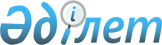 Бейімбет Майлин ауданының 2019-2021 жылдарға арналған аудандық бюджеті туралы
					
			Мерзімі біткен
			
			
		
					Қостанай облысы Таран ауданы мәслихатының 2018 жылғы 21 желтоқсандағы № 235 шешімі. Қостанай облысының Әділет департаментінде 2018 жылғы 25 желтоқсанда № 8184 болып тіркелді. Тақырыбы жаңа редакцияда - Қостанай облысы Бейімбет Майлин ауданы мәслихатының 2019 жылғы 4 қыркүйектегі № 308 шешімімен. Мерзімі өткендіктен қолданыс тоқтатылды
      Ескерту. Тақырыбы жаңа редакцияда - Қостанай облысы Бейімбет Майлин ауданы мәслихатының 04.09.2019 № 308 шешімімен (алғашқы ресми жарияланған күнінен кейін күнтізбелік он күн өткен соң қолданысқа енгізіледі).
      "Қазақстан Республикасындағы жергiлiктi мемлекеттік басқару және өзiн-өзi басқару туралы" 2001 жылғы 23 қаңтардағы Қазақстан Республикасы Заңының 6-бабы 1-тармағының 1) тармақшасына сәйкес ауданның мәслихаты ШЕШІМ ҚАБЫЛДАДЫ:
      Ескерту. Кіріспеге өзгеріс енгізілді - Қостанай облысы Бейімбет Майлин ауданы мәслихатының 04.09.2019 № 308 шешімімен (алғашқы ресми жарияланған күнінен кейін күнтізбелік он күн өткен соң қолданысқа енгізіледі).


      1. 2019-2021 жылдарға арналған аудандық бюджет тиісінше 1, 2 және 3-қосымшаларға сәйкес, оның ішінде 2019 жылға мынадай көлемдерде бекітілсін:
      1) кірістер – 4 304 422,3 мың теңге, оның iшiнде:
      салықтық түсімдер бойынша – 1 820 092,0 мың теңге;
      салықтық емес түсімдер бойынша – 8 173,0 мың теңге;
      негiзгi капиталды сатудан түсетiн түсiмдер бойынша – 9 448,0 мың теңге;
      трансферттер түсімдері бойынша – 2 466 709,3 мың теңге;
      2) шығындар – 4 326 077,5 мың теңге;
      3) таза бюджеттiк кредиттеу – 37 015,4 мың теңге, оның iшiнде:
      бюджеттiк кредиттер – 63 366,4 мың теңге;
      бюджеттiк кредиттердi өтеу – 26 351,0 мың теңге;
      4) қаржы активтерімен операциялар бойынша сальдо – 0,0 мың теңге;
      5) бюджет тапшылығы (профициті) – -58 670,6 мың теңге;
      6) бюджет тапшылығын қаржыландыру (профицитін пайдалану) – 58 670,6 мың теңге.
      Ескерту. 1-тармақ жаңа редакцияда - Қостанай облысы Бейімбет Майлин ауданы мәслихатының 18.12.2019 № 324 шешімімен (01.01.2019 бастап қолданысқа енгізіледі).


      2. 2019 жылға арналған аудандық бюджетте облыстық бюджеттен берілетін субвенциялар көлемі 1 155 596,0 мың теңге сомасында көзделгені ескерілсін.
      3. Аудандық бюджеттен Тобыл кенті, ауылдық округі бюджеттеріне берілетін бюджеттік субвенциялардың көлемдері белгіленсін:
      1) 2019 жылға арналған аудандық бюджеттен Тобыл кенті, ауылдық округі бюджеттеріне берілетін бюджеттік субвенциялар 215 081,0 мың теңге сомасында, оның ішінде:
      Асенкритов ауылдық округi – 8 938,0 мың теңге;
      Майский ауылдық округi – 39 329,0 мың теңге;
      Новоильинов ауылдық округi – 12 221,0 мың теңге;
      Әйет ауылдық округi – 88 997,0 мың теңге;
      Тобыл кентi – 65 596,0 мың теңге;
      2) 2020 жылға арналған аудандық бюджеттен Тобыл кенті, ауылдық округі бюджеттеріне берілетін бюджеттік субвенциялар 211 883,0 мың теңге сомасында, оның ішінде:
      Асенкритов ауылдық округi – 9 375,0 мың теңге;
      Майский ауылдық округi – 41 114,0 мың теңге;
      Новоильинов ауылдық округi – 12 791,0 мың теңге;
      Әйет ауылдық округi – 90 899,0 мың теңге;
      Тобыл кентi – 57 704,0 мың теңге;
      3) 2021 жылға арналған аудандық бюджеттен Тобыл кенті, ауылдық округі бюджеттеріне берілетін бюджеттік субвенциялар 212 620,0 мың теңге сомасында, оның ішінде:
      Асенкритов ауылдық округi – 9 328,0 мың теңге;
      Майский ауылдық округi – 41 239,0 мың теңге;
      Новоильинов ауылдық округi – 12 767,0 мың теңге;
      Әйет ауылдық округi – 91 671,0 мың теңге;
      Тобыл кентi – 57 615,0 мың теңге.
      Ескерту. 3-тармаққа өзгерістер енгізілді - Қостанай облысы Таран ауданы мәслихатының 27.02.2019 № 257 шешімімен (01.01.2019 бастап қолданысқа енгізіледі).


      4. 2019 жылға арналған аудандық бюджетте республикалық бюджеттен ағымдағы нысаналы трансферттер түсімінің көзделгені ескерілсін, оның ішінде:
      1) алынып тасталды - Қостанай облысы Бейімбет Майлин ауданы мәслихатының 23.09.2019 № 313 шешімімен (01.01.2019 бастап қолданысқа енгізіледі);

      2) алынып тасталды - Қостанай облысы Бейімбет Майлин ауданы мәслихатының 23.09.2019 № 313 шешімімен (01.01.2019 бастап қолданысқа енгізіледі);

      3) алынып тасталды - Қостанай облысы Бейімбет Майлин ауданы мәслихатының 23.09.2019 № 313 шешімімен (01.01.2019 бастап қолданысқа енгізіледі);

      4) алынып тасталды - Қостанай облысы Бейімбет Майлин ауданы мәслихатының 23.09.2019 № 313 шешімімен (01.01.2019 бастап қолданысқа енгізіледі);

      5) алынып тасталды - Қостанай облысы Бейімбет Майлин ауданы мәслихатының 23.09.2019 № 313 шешімімен (01.01.2019 бастап қолданысқа енгізіледі);

      6) алынып тасталды - Қостанай облысы Бейімбет Майлин ауданы мәслихатының 23.09.2019 № 313 шешімімен (01.01.2019 бастап қолданысқа енгізіледі);


      7) азаматтық қызметшілердің жекелеген санаттарының, мемлекеттік бюджет қаражаты есебінен ұсталатын ұйымдар қызметкерлерінің, қазыналық кәсіпорындар қызметкерлерінің жалақысын көтеруге;
      8) еңбек нарығын дамытуға;
      9) Қазақстан Республикасында мүгедектердің құқықтарын қамтамасыз етуге және өмір сүру сапасын жақсартуға;
      10) халықты жұмыспен қамту орталықтарына әлеуметтік жұмыс жөніндегі консультанттар мен ассистенттерді ендіруге;
      11) көлiк инфрақұрылымының басым жобаларын қаржыландыруға;
      12) төмен ақы төленетін қызметкерлердің жалақысының мөлшерін көтеру үшін олардың салықтық жүктемесін төмендетуге байланысты шығасыларды өтеуге;
      13) мемлекеттік әкімшілік қызметшілердің жекелеген санаттарының жалақысын көтеруге;
      14) бастауыш, негізгі және жалпы орта білім беру ұйымдарының мұғалімдері мен педагог-психологтарының еңбегіне ақы төлеуді ұлғайтуға;
      15) мемлекеттік атаулы әлеуметтік көмек төлеу.
      Ескерту. 4-тармаққа өзгерістер енгізілді - Қостанай облысы Таран ауданы мәслихатының 16.05.2019 № 273 (01.01.2019 бастап қолданысқа енгізіледі); Қостанай облысы Бейімбет Майлин ауданы мәслихатының 23.09.2019 № 313 (01.01.2019 бастап қолданысқа енгізіледі) шешімдерімен.


      5. 2019 жылға арналған аудандық бюджетте облыстық бюджеттен ағымдағы нысаналы трансферттер түсімінің көзделгені ескерілсін, оның ішінде мынадай:
      1) цифрлық білім беретін инфрақұрылым құруға;
      2) 1 сыныпқа электрондық кезекті енгізуге;
      3) 2017-2021 жылдарға арналған нәтижелі жұмыспен қамту және жаппай кәсіпкерлікті дамыту бағдарламасы шеңберінде қоныс аударушылар және оралмандар үшін тұрғын үйді жалдау (жалға алу) үшіна шығысдарды өтеуге;
      4) 2017 – 2021 жылдарға арналған нәтижелі жұмыспен қамтуды және жаппай кәсіпкерлікті дамыту бағдарламасы шеңберінде мобильді орталықтарда оқытуды қоса алғанда, еңбек нарығында сұранысқа ие кәсіптер мен дағдылар бойынша, мобильдік орталықтарда оқуды қоса алғанда жұмысшы кадрларды қысқа мерзімді кәсіптік оқытуға;
      5) жолдарды орташа жөндеуге;
      6) көлiк инфрақұрылымының басым жобаларын қаржыландыруға;
      7) инсенераторларды пайдалана отырып, биологиялық қалдықтарды кәдеге жаратуға.
      8) "Рухани жаңғыру" бағдарламасының "Алтын адам" кіші жобасын іске асыру аясында өңірлік материалдар негізінде 5-7 сыныптарға арналған өлкетану бойынша оқу құралын шығару және оларды мектептерге енгізу;
      9) атаулы мемлекеттік әлеуметтік көмек алушылар болып табылатын жеке тұлғаларды телевизиялық абоненттiк жалғамалармен қамтамасыз ету;
      10) нәтижелі жұмыспен қамту және жаппай кәсіпкерлікті дамытудың 2017-2021 жылдарға арналған бағдарламасының шеңберінде жұмыспен қамтудың жеке агенттіктеріне халықты жұмыспен қамту саласындағы қызметтердің аутсорсингі;
      11) ірі қара малдың нодулярлық дерматитіне эпизоотияға қарсы іс-шараларды жүргізу;
      12) жануарлардың энзоотиялық аурулары бойынша ветеринариялық іс-шараларды жүргізу;
      13) алынып тасталды - Қостанай облысы Бейімбет Майлин ауданы мәслихатының 23.09.2019 № 313 шешімімен (01.01.2019 бастап қолданысқа енгізіледі);


      14) мемлекеттік атаулы әлеуметтік көмек бойынша төлемдерді қоса қаржыландыру;
      15) ауданның, қаланың мемлекеттік білім беру мекемелері үшін "Өлкетану бойынша хрестоматия" оқулықтарын сатып алу және жеткізу.
      Осы тармақтың 5) тармақшасында көзделген трансферттерді бөлу Бейімбет Майлин ауданының әкімдігі қаулысының негізінде жүзеге асырылады;
      Ескерту. 5-тармаққа өзгерістер енгізілді - Қостанай облысы Таран ауданы мәслихатының 27.02.2019 № 257 (01.01.2019 бастап қолданысқа енгізіледі); 16.05.2019 № 273 (01.01.2019 бастап қолданысқа енгізіледі); Қостанай облысы Бейімбет Майлин ауданы 04.09.2019 № 308 (алғашқы ресми жарияланған күнінен кейін күнтізбелік он күн өткен соң қолданысқа енгізіледі); 23.09.2019 № 313 (01.01.2019 бастап қолданысқа енгізіледі); 18.12.2019 № 324 (01.01.2019 бастап қолданысқа енгізіледі) шешімдерімен.


      6. 2019 жылға арналған аудандық бюджетте республикалық бюджеттен ауылдық елді мекендерде Өңірлерді дамытудың 2020 жылға дейінгі бағдарламасы шеңберінде сумен жабдықтау және су бұру жүйесін дамытуға арналған нысаналы трансферт ескерілсін.
      6-1. 2019 жылға арналған аудандық бюджетте облыстық бюджеттен ауылдық елді мекендерде Өңірлерді дамытудың 2020 жылға дейінгі бағдарламасы шеңберінде сумен жабдықтау және су бұру жүйесін дамытуға арналған нысаналы трансферт қарастырылғаны ескерілсін.
      Ескерту. Шешім 6-1-тармақпен толықтырылды - Қостанай облысы Таран ауданы мәслихатының 16.05.2019 № 273 шешімімен (01.01.2019 бастап қолданысқа енгізіледі).


      7. 2019 жылға арналған аудандық бюджетте мамандарды әлеуметтік қолдау шараларын іске асыру үшін республикалық бюджеттен кредиттер түсімінің көзделгені ескерілсін.
      8. Алынып тасталды - Қостанай облысы Бейімбет Майлин ауданы мәслихатының 18.12.2019 № 324 шешімімен (01.01.2019 бастап қолданысқа енгізіледі).


      9. 2019 жылға арналған аудандық бюджетті атқару процесінде секвестрлеуге жатпайтын бюджеттік бағдарламалардың тізбесі осы шешімнің 4-қосымшасына сәйкес бекітілсін.
      10. 2019 жылға арналған қаладағы аудан, аудандық маңызы бар қала, кент, ауыл, ауылдық округі әкімдерінің аппараттары бойынша бюджеттік бағдарламалардың тізбесі осы шешімнің 5-қосымшасына сәйкес бекітілсін.
      11. Осы шешімінің 6-қосымшасына сәйкес 2019 жылға арналған Бейімбет Майлин ауданының ауылдар, ауылдық округтер арасында жергілікті өзін-өзі басқару органдарға трансферттерді бөлуі бекітілсін.
      Ескерту. 11-тармаққа өзгеріс енгізілді - Қостанай облысы Бейімбет Майлин ауданы 04.09.2019 № 308 шешімімен (алғашқы ресми жарияланған күнінен кейін күнтізбелік он күн өткен соң қолданысқа енгізіледі).


      12. Осы шешім 2019 жылдың 1 қаңтардан бастап қолданысқа енгізіледі. 2019 жылға арналған аудандық бюджет
      Ескерту. 1-қосымша жаңа редакцияда - Қостанай облысы Бейімбет Майлин ауданы мәслихатының 18.12.2019 № 324 шешімімен (01.01.2019 бастап қолданысқа енгізіледі). 2020 жылға арналған аудандық бюджет
      Ескерту. 2-қосымша жаңа редакцияда - Қостанай облысы Таран ауданы мәслихатының 16.05.2019 № 273 шешімімен (01.01.2019 бастап қолданысқа енгізіледі). 2021 жылға арналған аудандық бюджет 2019 жылға арналған аудандық бюджеттi атқару процесінде секвестрлеуге жатпайтын бюджеттiк бағдарламалардың тiзбесi Қаладағы аудан, аудандық маңызы бар қала, кент, ауыл, ауылдық округ әкімдерінің аппаратары бойынша 2019 жылға арналған бюджеттік бағдарламалардың тізбесі
      Ескерту. 5-қосымша жаңа редакцияда - Қостанай облысы Бейімбет Майлин ауданы мәслихатының 18.12.2019 № 324 шешімімен (01.01.2019 бастап қолданысқа енгізіледі). 2019 жылға арналған Бейімбет Майлин ауданының ауылдар, ауылдық округтер арасында жергілікті өзін-өзі басқару органдарға трансферттерді бөлу
      Ескерту. 6-қосымша жаңа редакцияда - Қостанай облысы Бейімбет Майлин ауданы мәслихатының 18.12.2019 № 324 шешімімен (01.01.2019 бастап қолданысқа енгізіледі).
					© 2012. Қазақстан Республикасы Әділет министрлігінің «Қазақстан Республикасының Заңнама және құқықтық ақпарат институты» ШЖҚ РМК
				Мәслихаттың
2018 жылғы 21 желтоқсандағы
№ 235 шешіміне 1-қосымша
Санаты
Санаты
Санаты
Санаты
Санаты
Сомасы, мың теңге
Сыныбы
Сыныбы
Сыныбы
Сыныбы
Сомасы, мың теңге
Кіші сыныбы
Кіші сыныбы
Кіші сыныбы
Сомасы, мың теңге
Атауы
Сомасы, мың теңге
І. Кірістер
4304422,3
1
Салықтық түсімдер
1820092,0
01
Табыс салығы
584945,0
2
Жеке табыс салығы
584945,0
03
Әлеуметтік салық
493769,0
1
Әлеуметтік салық
493769,0
04
Меншiкке салынатын салықтар
671614,0
1
Мүлiкке салынатын салықтар
644999,0
3
Жер салығы
4167,0
4
Көлiк құралдарына салынатын салық
14691,0
5
Бірыңғай жер салығы
7757,0
05
Тауарларға, жұмыстарға және қызметтерге салынатын iшкi салықтар
65870,0
2
Акциздер
3100,0
3
Табиғи және басқа да ресурстарды пайдаланғаны үшiн түсетiн түсiмдер
51469,0
4
Кәсiпкерлiк және кәсiби қызметтi жүргiзгенi үшiн алынатын алымдар
11301,0
08
Заңдық маңызы бар әрекеттерді жасағаны және (немесе) оған уәкілеттігі бар мемлекеттік органдар немесе лауазымды адамдар құжаттар бергені үшін алынатын міндетті төлемдер
3894,0
1
Мемлекеттік баж
3894,0
2
Салықтық емес түсімдер
8173,0
01
Мемлекеттік меншіктен түсетін кірістер
3578,0
1
Мемлекеттік кәсіпорындардың таза кірісі бөлігінің түсімдері
1780,0
5
Мемлекет меншігіндегі мүлікті жалға беруден түсетін кірістер
1798,0
04
Мемлекеттік бюджеттен қаржыландырылатын, сондай-ақ Қазақстан Республикасы Ұлттық Банкінің бюджетінен (шығыстар сметасынан) қамтылатын және қаржыландырылатын мемлекеттік мекемелер салатын айыппұлдар, өсімпұлдар, санкциялар, өндіріп алулар
2043,0
1
Мұнай секторы ұйымдарынан және Жәбірленушілерге өтемақы қорына түсетін түсімдерді қоспағанда, мемлекеттік бюджеттен қаржыландырылатын, сондай-ақ Қазақстан Республикасы Ұлттық Банкінің бюджетінен (шығыстар сметасынан) қамтылатын және қаржыландырылатын мемлекеттік мекемелер салатын айыппұлдар, өсімпұлдар, санкциялар, өндіріп алулар
2043,0
06
Басқа да салықтық емес түсiмдер 
2552,0
1
Басқа да салықтық емес түсiмдер 
2552,0
3
Негізгі капиталды сатудан түсетін түсімдер
9448,0
01
Мемлекеттік мекемелерге бекітілген мемлекеттік мүлікті сату
6013,0
1
Мемлекеттік мекемелерге бекітілген мемлекеттік мүлікті сату
6013,0
03
Жердi және материалдық емес активтердi сату
3435,0
1
Жерді сату
2398,0
2
Материалдық емес активтерді сату 
1037,0
4
Трансферттердің түсімдері
2466709,3
01
Төмен тұрған мемлекеттiк басқару органдарынан трансферттер 
0,2
3
Аудандық маңызы бар қалалардың, ауылдардың, кенттердің, аулдық округтардың бюджеттерінен трансферттер
0,2
02
Мемлекеттiк басқарудың жоғары тұрған органдарынан түсетiн трансферттер
2466709,1
2
Облыстық бюджеттен түсетiн трансферттер
2466709,1
Функционалдық топ
Функционалдық топ
Функционалдық топ
Функционалдық топ
Функционалдық топ
Сомасы, мың теңге
Функционалдық кіші топ
Функционалдық кіші топ
Функционалдық кіші топ
Функционалдық кіші топ
Сомасы, мың теңге
Бюджеттік бағдарламалардың әкiмшiсi
Бюджеттік бағдарламалардың әкiмшiсi
Бюджеттік бағдарламалардың әкiмшiсi
Сомасы, мың теңге
Бағдарлама
Бағдарлама
Сомасы, мың теңге
Атауы
Сомасы, мың теңге
ІІ. Шығындар
4326077,5
01
Жалпы сипаттағы мемлекеттiк қызметтер 
417353,9
1
Мемлекеттiк басқарудың жалпы функцияларын орындайтын өкiлдi, атқарушы және басқа органдар
263750,4
112
Аудан (облыстық маңызы бар қала) мәслихатының аппараты
17056,3
001
Аудан (облыстық маңызы бар қала) мәслихатының қызметін қамтамасыз ету жөніндегі қызметтер
16916,3
003
Мемлекеттік органның күрделі шығыстары
140,0
122
Аудан (облыстық маңызы бар қала) әкімінің аппараты
139275,4
001
Аудан (облыстық маңызы бар қала) әкімінің қызметін қамтамасыз ету жөніндегі қызметтер
126076,4
003
Мемлекеттік органның күрделі шығыстары
13199,0
123
Қаладағы аудан, аудандық маңызы бар қала, кент, ауыл, ауылдық округ әкімінің аппараты
107418,7
001
Қаладағы аудан, аудандық маңызы бар қаланың, кент, ауыл, ауылдық округ әкімінің қызметін қамтамасыз ету жөніндегі қызметтер
107418,7
2
Қаржылық қызмет
1416,6
459
Ауданның (облыстық маңызы бар қаланың) экономика және қаржы бөлімі
1416,6
003
Салық салу мақсатында мүлiктi бағалауды жүргiзу
965,8
010
Жекешелендіру, коммуналдық меншікті басқару, жекешелендіруден кейінгі қызмет және осыған байланысты дауларды реттеу
450,8
9
Жалпы сипаттағы өзге де мемлекеттiк қызметтер
152186,9
458
Ауданның (облыстық маңызы бар қаланың) тұрғын үй-коммуналдық шаруашылығы, жолаушылар көлігі және автомобиль жолдары бөлімі
110257,2
001
Жергілікті деңгейде тұрғын үй-коммуналдық шаруашылығы, жолаушылар көлігі және автомобиль жолдары саласындағы мемлекеттік саясатты іске асыру жөніндегі қызметтер
17882,6
067
Ведомстволық бағыныстағы мемлекеттік мекемелер мен ұйымдардың күрделі шығыстары
15741,0
113
Жергілікті бюджеттерден берілетін ағымдағы нысаналы трансферттер
76633,6
459
Ауданның (облыстық маңызы бар қаланың) экономика және қаржы бөлімі
41929,7
001
Ауданның (облыстық маңызы бар қаланың) экономикалық саясаттын қалыптастыру мен дамыту, мемлекеттік жоспарлау, бюджеттік атқару және коммуналдық меншігін басқару саласындағы мемлекеттік саясатты іске асыру жөніндегі қызметтер
39199,7
015
Мемлекеттік органның күрделі шығыстары
230,0
113
Жергілікті бюджеттерден берілетін ағымдағы нысаналы трансферттер
2500,0
02
Қорғаныс
7241,7
1
Әскери мұқтаждар
6850,0
122
Аудан (облыстық маңызы бар қала) әкімінің аппараты
6850,0
005
Жалпыға бірдей әскери міндетті атқару шеңберіндегі іс-шаралар
6850,0
2
Төтенше жағдайлар жөнiндегi жұмыстарды ұйымдастыру
391,7
122
Аудан (облыстық маңызы бар қала) әкімінің аппараты
391,7
006
Аудан (облыстық маңызы бар қала) ауқымындағы төтенше жағдайлардың алдын алу және оларды жою
391,7
03
Қоғамдық тәртіп, қауіпсіздік, құқықтық, сот, қылмыстық-атқару қызметі
600,0
9
Қоғамдық тәртіп және қауіпсіздік саласындағы басқа да қызметтер
600,0
458
Ауданның (облыстық маңызы бар қаланың) тұрғын үй-коммуналдық шаруашылығы, жолаушылар көлігі және автомобиль жолдары бөлімі
600,0
021
Елдi мекендерде жол қозғалысы қауiпсiздiгін қамтамасыз ету
600,0
04
Бiлiм беру
2217484,6
1
Мектепке дейiнгi тәрбие және оқыту
64355,0
123
Қаладағы аудан, аудандық маңызы бар қала, кент, ауыл, ауылдық округ әкімінің аппараты
28424,0
041
Мектепке дейінгі білім беру ұйымдарында мемлекеттік білім беру тапсырысын іске асыруға
28424,0
464
Ауданның (облыстық маңызы бар қаланың) білім бөлімі
35931,0
040
Мектепке дейінгі білім беру ұйымдарында мемлекеттік білім беру тапсырысын іске асыруға
35931,0
2
Бастауыш, негізгі орта және жалпы орта білім беру
2079972,9
123
Қаладағы аудан, аудандық маңызы бар қала, кент, ауыл, ауылдық округ әкімінің аппараты
2527,0
005
Ауылдық жерлерде балаларды мектепке дейін тегін алып баруды және кері алып келуді ұйымдастыру
2527,0
464
Ауданның (облыстық маңызы бар қаланың) білім бөлімі
1982607,7
003
Жалпы білім беру
1937183,7
006
Балаларға қосымша білім беру
45424,0
465
Ауданның (облыстық маңызы бар қаланың) дене шынықтыру және спорт бөлімі
94838,2
017
Балалар мен жасөспірімдерге спорт бойынша қосымша білім беру
94838,2
9
Бiлiм беру саласындағы өзге де қызметтер
73156,7
464
Ауданның (облыстық маңызы бар қаланың) білім бөлімі
73156,7
001
Жергілікті деңгейде білім беру саласындағы мемлекеттік саясатты іске асыру жөніндегі қызметтер
12043,5
005
Ауданның (облыстық маңызы бар қаланың) мемлекеттік білім беру мекемелер үшін оқулықтар мен оқу-әдiстемелiк кешендерді сатып алу және жеткізу
37519,4
015
Жетім баланы (жетім балаларды) және ата-аналарының қамқорынсыз қалған баланы (балаларды) күтіп-ұстауға қамқоршыларға (қорғаншыларға) ай сайынға ақшалай қаражат төлемі
19202,3
022
Жетім баланы (жетім балаларды) және ата-анасының қамқорлығынсыз қалған баланы (балаларды) асырап алғаны үшін Қазақстан азаматтарына біржолғы ақша қаражатын төлеуге арналған төлемдер
189,4
067
Ведомстволық бағыныстағы мемлекеттік мекемелер мен ұйымдардың күрделі шығыстары
2002,1
113
Жергілікті бюджеттерден берілетін ағымдағы нысаналы трансферттер
2200,0
06
Әлеуметтiк көмек және әлеуметтiк қамсыздандыру
353065,4
1
Әлеуметтiк қамсыздандыру
119047,6
451
Ауданның (облыстық маңызы бар қаланың) жұмыспен қамту және әлеуметтік бағдарламалар бөлімі
95426,2
005
Мемлекеттік атаулы әлеуметтік көмек 
94997,2
057
Атаулы мемлекеттік әлеуметтік көмек алушылар болып табылатын жеке тұлғаларды телевизиялық абоненттiк жалғамалармен қамтамасыз ету
429,0
464
Ауданның (облыстық маңызы бар қаланың) білім бөлімі
23621,4
030
Патронат тәрбиешілерге берілген баланы (балаларды) асырап бағу 
23621,4
2
Әлеуметтiк көмек
196011,1
451
Ауданның (облыстық маңызы бар қаланың) жұмыспен қамту және әлеуметтік бағдарламалар бөлімі
196011,1
002
Жұмыспен қамту бағдарламасы
107100,1
006
Тұрғын үйге көмек көрсету
6318,0
007
Жергілікті өкілетті органдардың шешімі бойынша мұқтаж азаматтардың жекелеген топтарына әлеуметтік көмек
16207,0
010
Үйден тәрбиеленіп оқытылатын мүгедек балаларды материалдық қамтамасыз ету
979,5
014
Мұқтаж азаматтарға үйде әлеуметтiк көмек көрсету
34086,0
017
Оңалтудың жеке бағдарламасына сәйкес мұқтаж мүгедектердi мiндеттi гигиеналық құралдармен қамтамасыз ету, қозғалуға қиындығы бар бірінші топтағы мүгедектерге жеке көмекшінің және есту бойынша мүгедектерге қолмен көрсететiн тіл маманының қызметтерін ұсыну 
8002,0
023
Жұмыспен қамту орталықтарының қызметін қамтамасыз ету
23318,5
9
Әлеуметтiк көмек және әлеуметтiк қамтамасыз ету салаларындағы өзге де қызметтер
38006,7
451
Ауданның (облыстық маңызы бар қаланың) жұмыспен қамту және әлеуметтік бағдарламалар бөлімі
38006,7
001
Жергілікті деңгейде халық үшін әлеуметтік бағдарламаларды жұмыспен қамтуды қамтамасыз етуді іске асыру саласындағы мемлекеттік саясатты іске асыру жөніндегі қызметтер
31240,7
011
Жәрдемақыларды және басқа да әлеуметтік төлемдерді есептеу, төлеу мен жеткізу бойынша қызметтерге ақы төлеу
1760,0
050
Қазақстан Республикасында мүгедектердің құқықтарын қамтамасыз етуге және өмір сүру сапасын жақсарту
5006,0
07
Тұрғын үй-коммуналдық шаруашылық
416578,2
1
Тұрғын үй шаруашылығы
4925,0
458
Ауданның (облыстық маңызы бар қаланың) тұрғын үй-коммуналдық шаруашылығы, жолаушылар көлігі және автомобиль жолдары бөлімі
4925,0
003
Мемлекеттік тұрғын үй қорын сақтауды ұйымдастыру
1080,0
004
Азаматтардың жекелеген санаттарын тұрғын үймен қамтамасыз ету
3845,0
2
Коммуналдық шаруашылық
401285,4
458
Ауданның (облыстық маңызы бар қаланың) тұрғын үй-коммуналдық шаруашылығы, жолаушылар көлігі және автомобиль жолдары бөлімі
6609,0
026
Ауданның (облыстық маңызы бар қаланың) коммуналдық меншігіндегі жылу жүйелерін қолдануды ұйымдастыру
6609,0
466
Ауданның (облыстық маңызы бар қаланың) сәулет, қала құрылысы және құрылыс бөлімі
394676,4
058
Елді мекендердегі сумен жабдықтау және су бұру жүйелерін дамыту
394676,4
3
Елді-мекендерді көркейту
10367,8
123
Қаладағы аудан, аудандық маңызы бар қала, кент, ауыл, ауылдық округ әкімінің аппараты
6499,8
008
Елді мекендердегі көшелерді жарықтандыру
6499,8
458
Ауданның (облыстық маңызы бар қаланың) тұрғын үй-коммуналдық шаруашылығы, жолаушылар көлігі және автомобиль жолдары бөлімі
3868,0
015
Елдi мекендердегі көшелердi жарықтандыру
2438,0
018
Елдi мекендердi абаттандыру және көгалдандыру
1430,0
08
Мәдениет, спорт, туризм және ақпараттық кеңістiк
244101,3
1
Мәдениет саласындағы қызмет
93749,0
455
Ауданның (облыстық маңызы бар қаланың) мәдениет және тілдерді дамыту бөлімі
93749,0
003
Мәдени-демалыс жұмысын қолдау
93749,0
2
Спорт
36150,7
465
Ауданның (облыстық маңызы бар қаланың) дене шынықтыру және спорт бөлімі
36150,7
001
Жергілікті деңгейде дене шынықтыру және спорт саласындағы мемлекеттік саясатты іске асыру жөніндегі қызметтер
9266,3
005
Ұлттық және бұқаралық спорт түрлерін дамыту
15007,4
006
Аудандық (облыстық маңызы бар қалалық) деңгейде спорттық жарыстар өткiзу
5883,0
007
Әртүрлi спорт түрлерi бойынша аудан (облыстық маңызы бар қала) құрама командаларының мүшелерiн дайындау және олардың облыстық спорт жарыстарына қатысуы
5994,0
3
Ақпараттық кеңiстiк
75612,8
455
Ауданның (облыстық маңызы бар қаланың) мәдениет және тілдерді дамыту бөлімі
65628,8
006
Аудандық (қалалық) кiтапханалардың жұмыс iстеуi
52352,8
007
Мемлекеттік тілді және Қазақстан халқының басқа да тілдерін дамыту
13276,0
456
Ауданның (облыстық маңызы бар қаланың) ішкі саясат бөлімі
9984,0
002
Мемлекеттік ақпараттық саясат жүргізу жөніндегі қызметтер
9984,0
9
Мәдениет, спорт, туризм және ақпараттық кеңiстiктi ұйымдастыру жөнiндегi өзге де қызметтер
38588,8
455
Ауданның (облыстық маңызы бар қаланың) мәдениет және тілдерді дамыту бөлімі
15445,2
001
Жергілікті деңгейде тілдерді және мәдениетті дамыту саласындағы мемлекеттік саясатты іске асыру жөніндегі қызметтер
12573,0
032
Ведомстволық бағыныстағы мемлекеттік мекемелер мен ұйымдардың күрделі шығыстары
2872,2
456
Ауданның (облыстық маңызы бар қаланың) ішкі саясат бөлімі
23143,6
001
Жергілікті деңгейде ақпарат, мемлекеттілікті нығайту және азаматтардың әлеуметтік сенімділігін қалыптастыру саласында мемлекеттік саясатты іске асыру жөніндегі қызметтер
11959,5
003
Жастар саясаты саласында іс-шараларды іске асыру
11184,1
10
Ауыл, су, орман, балық шаруашылығы, ерекше қорғалатын табиғи аумақтар, қоршаған ортаны және жануарлар дүниесін қорғау, жер қатынастары
104450,6
1
Ауыл шаруашылығы
80927,3
462
Ауданның (облыстық маңызы бар қаланың) ауыл шаруашылығы бөлімі
20062,4
001
Жергілікті деңгейде ауыл шаруашылығы саласындағы мемлекеттік саясатты іске асыру жөніндегі қызметтер
20062,4
473
Ауданның (облыстық маңызы бар қаланың) ветеринария бөлімі
60864,9
001
Жергілікті деңгейде ветеринария саласындағы мемлекеттік саясатты іске асыру жөніндегі қызметтер
17811,9
007
Қаңғыбас иттер мен мысықтарды аулауды және жоюды ұйымдастыру
1828,0
009
Жануарлардың энзоотиялық аурулары бойынша ветеринариялық іс-шараларды жүргізу
3894,0
011
Эпизоотияға қарсы іс-шаралар жүргізу
37331,0
6
Жер қатынастары
11865,0
463
Ауданның (облыстық маңызы бар қаланың) жер қатынастары бөлімі
11865,0
001
Аудан (облыстық маңызы бар қала) аумағында жер қатынастарын реттеу саласындағы мемлекеттік саясатты іске асыру жөніндегі қызметтер
11865,0
9
Ауыл, су, орман, балық шаруашылығы, қоршаған ортаны қорғау және жер қатынастары саласындағы басқа да қызметтер
11658,3
459
Ауданның (облыстық маңызы бар қаланың) экономика және қаржы бөлімі
11658,3
099
Мамандарға әлеуметтік қолдау көрсету жөніндегі шараларды іске асыру
11658,3
11
Өнеркәсіп, сәулет, қала құрылысы және құрылыс қызметі
19865,9
2
Сәулет, қала құрылысы және құрылыс қызметі
19865,9
466
Ауданның (облыстық маңызы бар қаланың) сәулет, қала құрылысы және құрылыс бөлімі
19865,9
001
Құрылыс, облыс қалаларының, аудандарының және елді мекендерінің сәулеттік бейнесін жақсарту саласындағы мемлекеттік саясатты іске асыру және ауданның (облыстық маңызы бар қаланың) аумағын оңтайла және тиімді қала құрылыстық игеруді қамтамасыз ету жөніндегі қызметтер 
19865,9
12
Көлiк және коммуникация
120133,1
1
Автомобиль көлiгi
120133,1
123
Қаладағы аудан, аудандық маңызы бар қала, кент, ауыл, ауылдық округ әкімінің аппараты
5976,0
013
Аудандық маңызы бар қалаларда, кенттерде, ауылдарда , ауылдық округтерде автомобиль жолдарының жұмыс iстеуiн қамтамасыз ету
5976,0
458
Ауданның (облыстық маңызы бар қаланың) тұрғын үй-коммуналдық шаруашылығы, жолаушылар көлігі және автомобиль жолдары бөлімі
114157,1
023
Автомобиль жолдарының жұмыс істеуін қамтамасыз ету
24554,4
051
Көлiк инфрақұрылымының басым жобаларын іске асыру
89602,7
13
Басқалар
51773,1
3
Кәсiпкерлiк қызметтi қолдау және бәсекелестікті қорғау
9484,0
469
Ауданның (облыстық маңызы бар қаланың) кәсіпкерлік бөлімі
9484,0
001
Жергілікті деңгейде кәсіпкерлікті дамыту саласындағы мемлекеттік саясатты іске асыру жөніндегі қызметтер
9484,0
9
Басқалар
42289,1
459
Ауданның (облыстық маңызы бар қаланың) экономика және қаржы бөлімі
42289,1
026
Аудандық маңызы бар қала, ауыл, кент, ауылдық округ бюджеттеріне азаматтық қызметшілердің жекелеген санаттарының, мемлекеттік бюджет қаражаты есебінен ұсталатын ұйымдар қызметкерлерінің, қазыналық кәсіпорындар қызметкерлерінің жалақысын көтеруге берілетін ағымдағы нысаналы трансферттер
34617,1
066
Аудандық маңызы бар қала, ауыл, кент, ауылдық округ бюджеттеріне мемлекеттік әкімшілік қызметшілердің жекелеген санаттарының жалақысын көтеруге берілетін ағымдағы нысаналы трансферттер
7672,0
14
Борышқа қызмет көрсету
178,8
1
Борышқа қызмет көрсету
178,8
459
Ауданның (облыстық маңызы бар қаланың) экономика және қаржы бөлімі
178,8
021
Жергілікті атқарушы органдардың облыстық бюджеттен қарыздар бойынша сыйақылар мен өзге де төлемдерді төлеу бойынша борышына қызмет көрсету
178,8
15
Трансферттер
373250,9
1
Трансферттер
373250,9
459
Ауданның (облыстық маңызы бар қаланың) экономика және қаржы бөлімі
373250,9
006
Пайдаланылмаған (толық пайдаланылмаған) нысаналы трансферттерді қайтару
607,1
016
Нысаналы мақсатқа сай пайдаланылмаған нысаналы трансферттерді қайтару
534,8
024
Заңнаманы өзгертуге байланысты жоғары тұрған бюджеттің шығындарын өтеуге төменгі тұрған бюджеттен ағымдағы нысаналы трансферттер
136868,0
038
Субвенциялар
215081,0
051
Жергілікті өзін-өзі басқару органдарына берілетін трансферттер
20160,0
III. Таза бюджеттік кредиттеу
37015,4
Бюджеттік кредиттер
63366,4
10
Ауыл, су, орман, балық шаруашылығы, ерекше қорғалатын табиғи аумақтар, қоршаған ортаны және жануарлар дүниесін қорғау, жер қатынастары
63366,4
9
Ауыл, су, орман, балық шаруашылығы, қоршаған ортаны қорғау және жер қатынастары саласындағы басқа да қызметтер
63366,4
459
Ауданның (облыстық маңызы бар қаланың) экономика және қаржы бөлімі
63366,4
018
Мамандарды әлеуметтік қолдау шараларын іске асыру үшін бюджеттік кредиттер
63366,4
Бюджеттік кредиттерді өтеу
26351,0
5
Бюджеттік кредиттерді өтеу
26351,0
01
Бюджеттік кредиттерді өтеу
26351,0
1
Мемлекеттік бюджеттен берілген бюджеттік кредиттерді өтеу
26351,0
13
Жеке тұлғаларға жергілікті бюджеттен берілген бюджеттік кредиттерді өтеу
26351,0
IV. Қаржы активтерімен операциялар бойынша сальдо
0,0
V. Бюджет тапшылығы (профициті)
-58670,6
VІ. Бюджет тапшылығын қаржыландыру (профицитін пайдалану) 
58670,6Мәслихаттың
2018 жылғы 21 желтоқсандағы
№ 235 шешіміне 2-қосымша
Санаты
Санаты
Санаты
Санаты
Санаты
Сомасы, мың теңге
Сыныбы
Сыныбы
Сыныбы
Сыныбы
Сомасы, мың теңге
Кіші сыныбы
Кіші сыныбы
Кіші сыныбы
Сомасы, мың теңге
Атауы
Сомасы, мың теңге
І. Кірістер
3544348,0
1
Салықтық түсімдер
2121818,0
01
Табыс салығы
623410,0
2
Жеке табыс салығы
623410,0
03
Әлеуметтік салық
581066,0
1
Әлеуметтік салық
581066,0
04
Меншiкке салынатын салықтар
846382,0
1
Мүлiкке салынатын салықтар
816282,0
3
Жер салығы
7150,0
4
Көлiк құралдарына салынатын салық
14900,0
5
Бірыңғай жер салығы
8050,0
05
Тауарларға, жұмыстарға және қызметтерге салынатын iшкi салықтар
64690,0
2
Акциздер
2300,0
3
Табиғи және басқа да ресурстарды пайдаланғаны үшiн түсетiн түсiмдер
51100,0
4
Кәсiпкерлiк және кәсiби қызметтi жүргiзгенi үшiн алынатын алымдар
11290,0
08
Заңдық маңызы бар әрекеттерді жасағаны және (немесе) оған уәкілеттігі бар мемлекеттік органдар немесе лауазымды адамдар құжаттар бергені үшін алынатын міндетті төлемдер
6270,0
1
Мемлекеттік баж
6270,0
2
Салықтық емес түсімдер
8900,0
01
Мемлекеттік меншіктен түсетін кірістер
1515,0
5
Мемлекет меншігіндегі мүлікті жалға беруден түсетін кірістер
1515,0
04
Мемлекеттік бюджеттен қаржыландырылатын, сондай-ақ Қазақстан Республикасы Ұлттық Банкінің бюджетінен (шығыстар сметасынан) қамтылатын және қаржыландырылатын мемлекеттік мекемелер салатын айыппұлдар, өсімпұлдар, санкциялар, өндіріп алулар
1200,0
1
Мұнай секторы ұйымдарынан және Жәбірленушілерге өтемақы қорына түсетін түсімдерді қоспағанда, мемлекеттік бюджеттен қаржыландырылатын, сондай-ақ Қазақстан Республикасы Ұлттық Банкінің бюджетінен (шығыстар сметасынан) қамтылатын және қаржыландырылатын мемлекеттік мекемелер салатын айыппұлдар, өсімпұлдар, санкциялар, өндіріп алулар
1200,0
06
Басқа да салықтық емес түсiмдер 
6185,0
1
Басқа да салықтық емес түсiмдер 
6185,0
3
Негізгі капиталды сатудан түсетін түсімдер
17050,0
01
Мемлекеттік мекемелерге бекітілген мемлекеттік мүлікті сату
3450,0
1
Мемлекеттік мекемелерге бекітілген мемлекеттік мүлікті сату
3450,0
03
Жердi және материалдық емес активтердi сату
13600,0
1
Жерді сату
3900,0
2
Материалдық емес активтерді сату 
9700,0
4
Трансферттердің түсімдері
1396580,0
02
Мемлекеттiк басқарудың жоғары тұрған органдарынан түсетiн трансферттер
1396580,0
2
Облыстық бюджеттен түсетiн трансферттер
1396580,0
Функционалдық топ
Функционалдық топ
Функционалдық топ
Функционалдық топ
Функционалдық топ
Сомасы, мың теңге
Функционалдық кіші топ
Функционалдық кіші топ
Функционалдық кіші топ
Функционалдық кіші топ
Сомасы, мың теңге
Бюджеттік бағдарламалардың әкiмшiсi
Бюджеттік бағдарламалардың әкiмшiсi
Бюджеттік бағдарламалардың әкiмшiсi
Сомасы, мың теңге
Бағдарлама
Бағдарлама
Сомасы, мың теңге
Атауы
Сомасы, мың теңге
ІІ. Шығыстар
3544348,0
01
Жалпы сипаттағы мемлекеттiк қызметтер 
249859,0
1
Мемлекеттiк басқарудың жалпы функцияларын орындайтын өкiлдi, атқарушы және басқа органдар
199090,0
112
Аудан (облыстық маңызы бар қала) мәслихатының аппараты
16375,0
001
Аудан (облыстық маңызы бар қала) мәслихатының қызметін қамтамасыз ету жөніндегі қызметтер
16375,0
122
Аудан (облыстық маңызы бар қала) әкімінің аппараты
88752,0
001
Аудан (облыстық маңызы бар қала) әкімінің қызметін қамтамасыз ету жөніндегі қызметтер
88752,0
123
Қаладағы аудан, аудандық маңызы бар қала, кент, ауыл, ауылдық округ әкімінің аппараты
93963,0
001
Қаладағы аудан, аудандық маңызы бар қаланың, кент, ауыл, ауылдық округ әкімінің қызметін қамтамасыз ету жөніндегі қызметтер
93963,0
2
Қаржылық қызмет
1556,0
459
Ауданның (облыстық маңызы бар қаланың) экономика және қаржы бөлімі
1556,0
003
Салық салу мақсатында мүлiктi бағалауды жүргiзу
1035,0
010
Жекешелендіру, коммуналдық меншікті басқару, жекешелендіруден кейінгі қызмет және осыған байланысты дауларды реттеу
521,0
9
Жалпы сипаттағы өзге де мемлекеттiк қызметтер
49213,0
458
Ауданның (облыстық маңызы бар қаланың) тұрғын үй-коммуналдық шаруашылығы, жолаушылар көлігі және автомобиль жолдары бөлімі
12110,0
001
Жергілікті деңгейде тұрғын үй-коммуналдық шаруашылығы, жолаушылар көлігі және автомобиль жолдары саласындағы мемлекеттік саясатты іске асыру жөніндегі қызметтер
12110,0
459
Ауданның (облыстық маңызы бар қаланың) экономика және қаржы бөлімі
37103,0
001
Ауданның (облыстық маңызы бар қаланың) экономикалық саясаттын қалыптастыру мен дамыту, мемлекеттік жоспарлау, бюджеттік атқару және коммуналдық меншігін басқару саласындағы мемлекеттік саясатты іске асыру жөніндегі қызметтер
37103,0
02
Қорғаныс
8994,0
1
Әскери мұқтаждар
6459,0
122
Аудан (облыстық маңызы бар қала) әкімінің аппараты
6459,0
005
Жалпыға бірдей әскери міндетті атқару шеңберіндегі іс-шаралар
6459,0
2
Төтенше жағдайлар жөнiндегi жұмыстарды ұйымдастыру
2535,0
122
Аудан (облыстық маңызы бар қала) әкімінің аппараты
2535,0
006
Аудан (облыстық маңызы бар қала) ауқымындағы төтенше жағдайлардың алдын алу және оларды жою
2535,0
04
Бiлiм беру
1798489,0
1
Мектепке дейiнгi тәрбие және оқыту
54548,0
123
Қаладағы аудан, аудандық маңызы бар қала, кент, ауыл, ауылдық округ әкімінің аппараты
24070,0
041
Мектепке дейінгі білім беру ұйымдарында мемлекеттік білім беру тапсырысын іске асыруға
24070,0
464
Ауданның (облыстық маңызы бар қаланың) білім бөлімі
30478,0
040
Мектепке дейінгі білім беру ұйымдарында мемлекеттік білім беру тапсырысын іске асыруға
30478,0
2
Бастауыш, негізгі орта және жалпы орта білім беру
1686181,0
123
Қаладағы аудан, аудандық маңызы бар қала, кент, ауыл, ауылдық округ әкімінің аппараты
1947,0
005
Ауылдық жерлерде балаларды мектепке дейін тегін алып баруды және кері алып келуді ұйымдастыру
1947,0
464
Ауданның (облыстық маңызы бар қаланың) білім бөлімі
1599210,0
003
Жалпы білім беру
1559363,0
006
Балаларға қосымша білім беру
39847,0
465
Ауданның (облыстық маңызы бар қаланың) дене шынықтыру және спорт бөлімі
85024,0
017
Балалар мен жасөспірімдерге спорт бойынша қосымша білім беру
85024,0
9
Бiлiм беру саласындағы өзге де қызметтер
57760,0
464
Ауданның (облыстық маңызы бар қаланың) білім бөлімі
57760,0
001
Жергілікті деңгейде білім беру саласындағы мемлекеттік саясатты іске асыру жөніндегі қызметтер
10543,0
005
Ауданның (облыстық маңызы бар қаланың) мемлекеттік білім беру мекемелер үшін оқулықтар мен оқу-әдiстемелiк кешендерді сатып алу және жеткізу
24570,0
015
Жетім баланы (жетім балаларды) және ата-аналарының қамқорынсыз қалған баланы (балаларды) күтіп-ұстауға қамқоршыларға (қорғаншыларға) ай сайынға ақшалай қаражат төлемі
22647,0
06
Әлеуметтiк көмек және әлеуметтiк қамсыздандыру
217267,0
1
Әлеуметтiк қамсыздандыру
36135,0
451
Ауданның (облыстық маңызы бар қаланың) жұмыспен қамту және әлеуметтік бағдарламалар бөлімі
15845,0
005
Мемлекеттік атаулы әлеуметтік көмек 
15845,0
464
Ауданның (облыстық маңызы бар қаланың) білім бөлімі
20290,0
030
Патронат тәрбиешілерге берілген баланы (балаларды) асырап бағу 
20290,0
2
Әлеуметтiк көмек
151316,0
451
Ауданның (облыстық маңызы бар қаланың) жұмыспен қамту және әлеуметтік бағдарламалар бөлімі
151316,0
002
Жұмыспен қамту бағдарламасы
60581,0
006
Тұрғын үйге көмек көрсету
13360,0
007
Жергілікті өкілетті органдардың шешімі бойынша мұқтаж азаматтардың жекелеген топтарына әлеуметтік көмек
18213,0
010
Үйден тәрбиеленіп оқытылатын мүгедек балаларды материалдық қамтамасыз ету
1129,0
014
Мұқтаж азаматтарға үйде әлеуметтiк көмек көрсету
32306,0
017
Оңалтудың жеке бағдарламасына сәйкес мұқтаж мүгедектердi мiндеттi гигиеналық құралдармен қамтамасыз ету, қозғалуға қиындығы бар бірінші топтағы мүгедектерге жеке көмекшінің және есту бойынша мүгедектерге қолмен көрсететiн тіл маманының қызметтерін ұсыну 
8697,0
023
Жұмыспен қамту орталықтарының қызметін қамтамасыз ету
17030,0
9
Әлеуметтiк көмек және әлеуметтiк қамтамасыз ету салаларындағы өзге де қызметтер
29816,0
451
Ауданның (облыстық маңызы бар қаланың) жұмыспен қамту және әлеуметтік бағдарламалар бөлімі
29816,0
001
Жергілікті деңгейде халық үшін әлеуметтік бағдарламаларды жұмыспен қамтуды қамтамасыз етуді іске асыру саласындағы мемлекеттік саясатты іске асыру жөніндегі қызметтер
29264,0
011
Жәрдемақыларды және басқа да әлеуметтік төлемдерді есептеу, төлеу мен жеткізу бойынша қызметтерге ақы төлеу
552,0
07
Тұрғын үй-коммуналдық шаруашылық
512713,0
1
Тұрғын үй шаруашылығы
1992,0
458
Ауданның (облыстық маңызы бар қаланың) тұрғын үй-коммуналдық шаруашылығы, жолаушылар көлігі және автомобиль жолдары бөлімі
1992,0
004
Азаматтардың жекелеген санаттарын тұрғын үймен қамтамасыз ету
1992,0
2
Коммуналдық шаруашылық
503860,0
466
Ауданның (облыстық маңызы бар қаланың) сәулет, қала құрылысы және құрылыс бөлімі
503860,0
058
Елді мекендердегі сумен жабдықтау және су бұру жүйелерін дамыту
503860,0
3
Елді-мекендерді көркейту
6861,0
123
Қаладағы аудан, аудандық маңызы бар қала, кент, ауыл, ауылдық округ әкімінің аппараты
6861,0
008
Елді мекендердегі көшелерді жарықтандыру
6861,0
08
Мәдениет, спорт, туризм және ақпараттық кеңістiк
220647,0
1
Мәдениет саласындағы қызмет
85123,0
455
Ауданның (облыстық маңызы бар қаланың) мәдениет және тілдерді дамыту бөлімі
85123,0
003
Мәдени-демалыс жұмысын қолдау
85123,0
2
Спорт
32689,0
465
Ауданның (облыстық маңызы бар қаланың) дене шынықтыру және спорт бөлімі
32689,0
001
Жергілікті деңгейде дене шынықтыру және спорт саласындағы мемлекеттік саясатты іске асыру жөніндегі қызметтер
8757,0
005
Ұлттық және бұқаралық спорт түрлерін дамыту
13848,0
006
Аудандық (облыстық маңызы бар қалалық) деңгейде спорттық жарыстар өткiзу
4152,0
007
Әртүрлi спорт түрлерi бойынша аудан (облыстық маңызы бар қала) құрама командаларының мүшелерiн дайындау және олардың облыстық спорт жарыстарына қатысуы
5932,0
3
Ақпараттық кеңiстiк
69926,0
455
Ауданның (облыстық маңызы бар қаланың) мәдениет және тілдерді дамыту бөлімі
62270,0
006
Аудандық (қалалық) кiтапханалардың жұмыс iстеуi
49186,0
007
Мемлекеттік тілді және Қазақстан халқының басқа да тілдерін дамыту
13084,0
456
Ауданның (облыстық маңызы бар қаланың) ішкі саясат бөлімі
7656,0
002
Мемлекеттік ақпараттық саясат жүргізу жөніндегі қызметтер
7656,0
9
Мәдениет, спорт, туризм және ақпараттық кеңiстiктi ұйымдастыру жөнiндегi өзге де қызметтер
32909,0
455
Ауданның (облыстық маңызы бар қаланың) мәдениет және тілдерді дамыту бөлімі
12554,0
001
Жергілікті деңгейде тілдерді және мәдениетті дамыту саласындағы мемлекеттік саясатты іске асыру жөніндегі қызметтер
10924,0
032
Ведомстволық бағыныстағы мемлекеттік мекемелер мен ұйымдардың күрделі шығыстары
1630,0
456
Ауданның (облыстық маңызы бар қаланың) ішкі саясат бөлімі
20355,0
001
Жергілікті деңгейде ақпарат, мемлекеттілікті нығайту және азаматтардың әлеуметтік сенімділігін қалыптастыру саласында мемлекеттік саясатты іске асыру жөніндегі қызметтер
9688,0
003
Жастар саясаты саласында іс-шараларды іске асыру
10667,0
10
Ауыл, су, орман, балық шаруашылығы, ерекше қорғалатын табиғи аумақтар, қоршаған ортаны және жануарлар дүниесін қорғау, жер қатынастары
96251,0
1
Ауыл шаруашылығы
71886,0
462
Ауданның (облыстық маңызы бар қаланың) ауыл шаруашылығы бөлімі
19323,0
001
Жергілікті деңгейде ауыл шаруашылығы саласындағы мемлекеттік саясатты іске асыру жөніндегі қызметтер
19323,0
473
Ауданның (облыстық маңызы бар қаланың) ветеринария бөлімі
52563,0
001
Жергілікті деңгейде ветеринария саласындағы мемлекеттік саясатты іске асыру жөніндегі қызметтер
13758,0
007
Қаңғыбас иттер мен мысықтарды аулауды және жоюды ұйымдастыру
1892,0
011
Эпизоотияға қарсы іс-шаралар жүргізу
36591,0
047
Жануарлардың саулығы мен адамның денсаулығына қауіп төндіретін, алып қоймай залалсыздандырылған (зарарсыздандырылған) және қайта өңделген жануарлардың, жануарлардан алынатын өнімдер мен шикізаттың құнын иелеріне өтеу
322,0
6
Жер қатынастары
8972,0
463
Ауданның (облыстық маңызы бар қаланың) жер қатынастары бөлімі
8972,0
001
Аудан (облыстық маңызы бар қала) аумағында жер қатынастарын реттеу саласындағы мемлекеттік саясатты іске асыру жөніндегі қызметтер
8972,0
9
Ауыл, су, орман, балық шаруашылығы, қоршаған ортаны қорғау және жер қатынастары саласындағы басқа да қызметтер
15393,0
459
Ауданның (облыстық маңызы бар қаланың) экономика және қаржы бөлімі
15393,0
099
Мамандарға әлеуметтік қолдау көрсету жөніндегі шараларды іске асыру
15393,0
11
Өнеркәсіп, сәулет, қала құрылысы және құрылыс қызметі
11316,0
2
Сәулет, қала құрылысы және құрылыс қызметі
11316,0
466
Ауданның (облыстық маңызы бар қаланың) сәулет, қала құрылысы және құрылыс бөлімі
11316,0
001
Құрылыс, облыс қалаларының, аудандарының және елді мекендерінің сәулеттік бейнесін жақсарту саласындағы мемлекеттік саясатты іске асыру және ауданның (облыстық маңызы бар қаланың) аумағын оңтайла және тиімді қала құрылыстық игеруді қамтамасыз ету жөніндегі қызметтер 
11316,0
12
Көлiк және коммуникация
52744,0
1
Автомобиль көлiгi
52744,0
123
Қаладағы аудан, аудандық маңызы бар қала, кент, ауыл, ауылдық округ әкімінің аппараты
6744,0
013
Аудандық маңызы бар қалаларда, кенттерде, ауылдарда , ауылдық округтерде автомобиль жолдарының жұмыс iстеуiн қамтамасыз ету
6744,0
458
Ауданның (облыстық маңызы бар қаланың) тұрғын үй-коммуналдық шаруашылығы, жолаушылар көлігі және автомобиль жолдары бөлімі
46000,0
023
Автомобиль жолдарының жұмыс істеуін қамтамасыз ету
46000,0
13
Басқалар
116536,0
3
Кәсiпкерлiк қызметтi қолдау және бәсекелестікті қорғау
8834,0
469
Ауданның (облыстық маңызы бар қаланың) кәсіпкерлік бөлімі
8834,0
001
Жергілікті деңгейде кәсіпкерлікті дамыту саласындағы мемлекеттік саясатты іске асыру жөніндегі қызметтер
8834,0
9
Басқалар
107702,0
458
Ауданның (облыстық маңызы бар қаланың) тұрғын үй-коммуналдық шаруашылығы, жолаушылар көлігі және автомобиль жолдары бөлімі
38431,0
061
Аудандық маңызы бар қала, ауыл, кент, ауылдық округ бюджеттеріне "Ауыл-Ел бесігі" жобасы шеңберінде ауылдық елді мекендердегі әлеуметтік және инженерлік инфрақұрылым бойынша іс-шараларды іске асыруға берілетін ағымдағы нысаналы трансферттер
38431,0
459
Ауданның (облыстық маңызы бар қаланың) экономика және қаржы бөлімі
40000,0
012
Ауданның (облыстық маңызы бар қаланың) жергілікті атқарушы органының резерві 
40000,0
464
Ауданның (облыстық маңызы бар қаланың) білім бөлімі
29271,0
076
Аудандық маңызы бар қала, ауыл, кент, ауылдық округ бюджеттеріне "Ауыл-Ел бесігі" жобасы шеңберінде ауылдық елді мекендердегі әлеуметтік және инженерлік инфрақұрылым бойынша іс-шараларды іске асыруға берілетін ағымдағы нысаналы трансферттер
13027,0
077
"Ауыл-Ел бесігі" жобасы шеңберінде ауылдық елді мекендердегі әлеуметтік және инженерлік инфрақұрылым бойынша іс-шараларды іске асыру
16244,0
15
Трансферттер
259532,0
1
Трансферттер
259532,0
459
Ауданның (облыстық маңызы бар қаланың) экономика және қаржы бөлімі
259532,0
038
Субвенциялар
211883,0
051
Жергілікті өзін-өзі басқару органдарына берілетін трансферттер
47639,0
III. Таза бюджеттік кредиттеу
-26259,0
Бюджеттік кредиттер
0,0
Бюджеттік кредиттерді өтеу
26259,0
5
Бюджеттік кредиттерді өтеу
26259,0
01
Бюджеттік кредиттерді өтеу
26259,0
1
Мемлекеттік бюджеттен берілген бюджеттік кредиттерді өтеу
26259,0
13
Жеке тұлғаларға жергілікті бюджеттен берілген бюджеттік кредиттерді өтеу
26259,0
IV. Қаржы активтерімен операциялар бойынша сальдо
0,0
V. Бюджет тапшылығы (профициті)
-26259,0
VІ. Бюджет тапшылығын қаржыландыру (профицитін пайдалану) 
26259,0Мәслихаттың
2018 жылғы 21 желтоқсандағы
№ 235 шешіміне 3-қосымша
Санаты
Санаты
Санаты
Санаты
Санаты
Сомасы, мың теңге
Сыныбы
Сыныбы
Сыныбы
Сыныбы
Сомасы, мың теңге
Кіші сыныбы
Кіші сыныбы
Кіші сыныбы
Сомасы, мың теңге
Атауы
Сомасы, мың теңге
І. Кірістер
2975021,0
1
Салықтық түсімдер
2120373,0
01
Табыс салығы
623410,0
2
Жеке табыс салығы
623410,0
03
Әлеуметтік салық
581066,0
1
Әлеуметтік салық
581066,0
04
Меншiкке салынатын салықтар
844937,0
1
Мүлiкке салынатын салықтар
814837,0
3
Жер салығы
7150,0
4
Көлiк құралдарына салынатын салық
14900,0
5
Бірыңғай жер салығы
8050,0
05
Тауарларға, жұмыстарға және қызметтерге салынатын iшкi салықтар
64690,0
2
Акциздер
2300,0
3
Табиғи және басқа да ресурстарды пайдаланғаны үшiн түсетiн түсiмдер
51100,0
4
Кәсiпкерлiк және кәсiби қызметтi жүргiзгенi үшiн алынатын алымдар
11290,0
08
Заңдық маңызы бар әрекеттерді жасағаны және (немесе) оған уәкілеттігі бар мемлекеттік органдар немесе лауазымды адамдар құжаттар бергені үшін алынатын міндетті төлемдер
6270,0
1
Мемлекеттік баж
6270,0
2
Салықтық емес түсімдер
8900,0
01
Мемлекеттік меншіктен түсетін кірістер
1515,0
5
Мемлекет меншігіндегі мүлікті жалға беруден түсетін кірістер
1515,0
04
Мемлекеттік бюджеттен қаржыландырылатын, сондай-ақ Қазақстан Республикасы Ұлттық Банкінің бюджетінен (шығыстар сметасынан) қамтылатын және қаржыландырылатын мемлекеттік мекемелер салатын айыппұлдар, өсімпұлдар, санкциялар, өндіріп алулар
1200,0
1
Мұнай секторы ұйымдарынан және Жәбірленушілерге өтемақы қорына түсетін түсімдерді қоспағанда, мемлекеттік бюджеттен қаржыландырылатын, сондай-ақ Қазақстан Республикасы Ұлттық Банкінің бюджетінен (шығыстар сметасынан) қамтылатын және қаржыландырылатын мемлекеттік мекемелер салатын айыппұлдар, өсімпұлдар, санкциялар, өндіріп алулар
1200,0
06
Басқа да салықтық емес түсiмдер 
6185,0
1
Басқа да салықтық емес түсiмдер 
6185,0
3
Негізгі капиталды сатудан түсетін түсімдер
17050,0
01
Мемлекеттік мекемелерге бекітілген мемлекеттік мүлікті сату
3450,0
1
Мемлекеттік мекемелерге бекітілген мемлекеттік мүлікті сату
3450,0
03
Жердi және материалдық емес активтердi сату
13600,0
1
Жерді сату
3900,0
2
Материалдық емес активтерді сату 
9700,0
4
Трансферттердің түсімдері
828698,0
02
Мемлекеттiк басқарудың жоғары тұрған органдарынан түсетiн трансферттер
828698,0
2
Облыстық бюджеттен түсетiн трансферттер
828698,0
Функционалдық топ
Функционалдық топ
Функционалдық топ
Функционалдық топ
Функционалдық топ
Сомасы, мың теңге
Функционалдық кіші топ
Функционалдық кіші топ
Функционалдық кіші топ
Функционалдық кіші топ
Сомасы, мың теңге
Бюджеттік бағдарламалардың әкiмшiсi
Бюджеттік бағдарламалардың әкiмшiсi
Бюджеттік бағдарламалардың әкiмшiсi
Сомасы, мың теңге
Бағдарлама
Бағдарлама
Сомасы, мың теңге
Атауы
Сомасы, мың теңге
ІІ. Шығындар
2975021,0
01
Жалпы сипаттағы мемлекеттiк қызметтер 
252466,0
1
Мемлекеттiк басқарудың жалпы функцияларын орындайтын өкiлдi, атқарушы және басқа органдар
201018,0
112
Аудан (облыстық маңызы бар қала) мәслихатының аппараты
16509,0
001
Аудан (облыстық маңызы бар қала) мәслихатының қызметін қамтамасыз ету жөніндегі қызметтер
16509,0
122
Аудан (облыстық маңызы бар қала) әкімінің аппараты
89738,0
001
Аудан (облыстық маңызы бар қала) әкімінің қызметін қамтамасыз ету жөніндегі қызметтер
89738,0
123
Қаладағы аудан, аудандық маңызы бар қала, кент, ауыл, ауылдық округ әкімінің аппараты
94771,0
001
Қаладағы аудан, аудандық маңызы бар қаланың, кент, ауыл, ауылдық округ әкімінің қызметін қамтамасыз ету жөніндегі қызметтер
94771,0
2
Қаржылық қызмет
1611,0
459
Ауданның (облыстық маңызы бар қаланың) экономика және қаржы бөлімі
1611,0
003
Салық салу мақсатында мүлiктi бағалауды жүргiзу
1071,0
010
Жекешелендіру, коммуналдық меншікті басқару, жекешелендіруден кейінгі қызмет және осыған байланысты дауларды реттеу
540,0
9
Жалпы сипаттағы өзге де мемлекеттiк қызметтер
49837,0
458
Ауданның (облыстық маңызы бар қаланың) тұрғын үй-коммуналдық шаруашылығы, жолаушылар көлігі және автомобиль жолдары бөлімі
12271,0
001
Жергілікті деңгейде тұрғын үй-коммуналдық шаруашылығы, жолаушылар көлігі және автомобиль жолдары саласындағы мемлекеттік саясатты іске асыру жөніндегі қызметтер
12271,0
459
Ауданның (облыстық маңызы бар қаланың) экономика және қаржы бөлімі
37566,0
001
Ауданның (облыстық маңызы бар қаланың) экономикалық саясаттын қалыптастыру мен дамыту, мемлекеттік жоспарлау, бюджеттік атқару және коммуналдық меншігін басқару саласындағы мемлекеттік саясатты іске асыру жөніндегі қызметтер
37566,0
02
Қорғаныс
9259,0
1
Әскери мұқтаждар
6635,0
122
Аудан (облыстық маңызы бар қала) әкімінің аппараты
6635,0
005
Жалпыға бірдей әскери міндетті атқару шеңберіндегі іс-шаралар
6635,0
2
Төтенше жағдайлар жөнiндегi жұмыстарды ұйымдастыру
2624,0
122
Аудан (облыстық маңызы бар қала) әкімінің аппараты
2624,0
006
Аудан (облыстық маңызы бар қала) ауқымындағы төтенше жағдайлардың алдын алу және оларды жою
2624,0
04
Бiлiм беру
1810917,0
1
Мектепке дейiнгi тәрбие және оқыту
54748,0
123
Қаладағы аудан, аудандық маңызы бар қала, кент, ауыл, ауылдық округ әкімінің аппараты
24205,0
041
Мектепке дейінгі білім беру ұйымдарында мемлекеттік білім беру тапсырысын іске асыруға
24205,0
464
Ауданның (облыстық маңызы бар қаланың) білім бөлімі
30543,0
040
Мектепке дейінгі білім беру ұйымдарында мемлекеттік білім беру тапсырысын іске асыруға
30543,0
2
Бастауыш, негізгі орта және жалпы орта білім беру
1696685,0
123
Қаладағы аудан, аудандық маңызы бар қала, кент, ауыл, ауылдық округ әкімінің аппараты
2015,0
005
Ауылдық жерлерде балаларды мектепке дейін тегін алып баруды және кері алып келуді ұйымдастыру
2015,0
464
Ауданның (облыстық маңызы бар қаланың) білім бөлімі
1608512,0
003
Жалпы білім беру
1568512,0
006
Балаларға қосымша білім беру
40000,0
465
Ауданның (облыстық маңызы бар қаланың) дене шынықтыру және спорт бөлімі
86158,0
017
Балалар мен жасөспірімдерге спорт бойынша қосымша білім беру
85158,0
9
Бiлiм беру саласындағы өзге де қызметтер
59484,0
464
Ауданның (облыстық маңызы бар қаланың) білім бөлімі
59484,0
001
Жергілікті деңгейде білім беру саласындағы мемлекеттік саясатты іске асыру жөніндегі қызметтер
10614,0
005
Ауданның (облыстық маңызы бар қаланың) мемлекеттік білім беру мекемелер үшін оқулықтар мен оқу-әдiстемелiк кешендерді сатып алу және жеткізу
25430,0
015
Жетім баланы (жетім балаларды) және ата-аналарының қамқорынсыз қалған баланы (балаларды) күтіп-ұстауға қамқоршыларға (қорғаншыларға) ай сайынға ақшалай қаражат төлемі
23440,0
06
Әлеуметтiк көмек және әлеуметтiк қамсыздандыру
222221,0
1
Әлеуметтiк қамсыздандыру
36919,0
451
Ауданның (облыстық маңызы бар қаланың) жұмыспен қамту және әлеуметтік бағдарламалар бөлімі
16399,0
005
Мемлекеттік атаулы әлеуметтік көмек 
16399,0
464
Ауданның (облыстық маңызы бар қаланың) білім бөлімі
20520,0
030
Патронат тәрбиешілерге берілген баланы (балаларды) асырап бағу 
20520,0
2
Әлеуметтiк көмек
155154,0
451
Ауданның (облыстық маңызы бар қаланың) жұмыспен қамту және әлеуметтік бағдарламалар бөлімі
155154,0
002
Жұмыспен қамту бағдарламасы
62545,0
006
Тұрғын үйге көмек көрсету
13827,0
007
Жергілікті өкілетті органдардың шешімі бойынша мұқтаж азаматтардың жекелеген топтарына әлеуметтік көмек
18850,0
010
Үйден тәрбиеленіп оқытылатын мүгедек балаларды материалдық қамтамасыз ету
1169,0
014
Мұқтаж азаматтарға үйде әлеуметтiк көмек көрсету
32500,0
017
Оңалтудың жеке бағдарламасына сәйкес мұқтаж мүгедектердi мiндеттi гигиеналық құралдармен қамтамасыз ету, қозғалуға қиындығы бар бірінші топтағы мүгедектерге жеке көмекшінің және есту бойынша мүгедектерге қолмен көрсететiн тіл маманының қызметтерін ұсыну 
9001,0
023
Жұмыспен қамту орталықтарының қызметін қамтамасыз ету
17262,0
9
Әлеуметтiк көмек және әлеуметтiк қамтамасыз ету салаларындағы өзге де қызметтер
30148,0
451
Ауданның (облыстық маңызы бар қаланың) жұмыспен қамту және әлеуметтік бағдарламалар бөлімі
30148,0
001
Жергілікті деңгейде халық үшін әлеуметтік бағдарламаларды жұмыспен қамтуды қамтамасыз етуді іске асыру саласындағы мемлекеттік саясатты іске асыру жөніндегі қызметтер
29577,0
011
Жәрдемақыларды және басқа да әлеуметтік төлемдерді есептеу, төлеу мен жеткізу бойынша қызметтерге ақы төлеу
571,0
07
Тұрғын үй-коммуналдық шаруашылық
9161,0
1
Тұрғын үй шаруашылығы
2062,0
458
Ауданның (облыстық маңызы бар қаланың) тұрғын үй-коммуналдық шаруашылығы, жолаушылар көлігі және автомобиль жолдары бөлімі
2062,0
004
Азаматтардың жекелеген санаттарын тұрғын үймен қамтамасыз ету
2062,0
3
Елді-мекендерді көркейту
7099,0
123
Қаладағы аудан, аудандық маңызы бар қала, кент, ауыл, ауылдық округ әкімінің аппараты
7099,0
008
Елді мекендердегі көшелерді жарықтандыру
7099,0
08
Мәдениет, спорт, туризм және ақпараттық кеңістiк
223011,0
1
Мәдениет саласындағы қызмет
85919,0
455
Ауданның (облыстық маңызы бар қаланың) мәдениет және тілдерді дамыту бөлімі
85919,0
003
Мәдени-демалыс жұмысын қолдау
85919,0
2
Спорт
33142,0
465
Ауданның (облыстық маңызы бар қаланың) дене шынықтыру және спорт бөлімі
32689,0
001
Жергілікті деңгейде дене шынықтыру және спорт саласындағы мемлекеттік саясатты іске асыру жөніндегі қызметтер
8853,0
005
Ұлттық және бұқаралық спорт түрлерін дамыту
13852,0
006
Аудандық (облыстық маңызы бар қалалық) деңгейде спорттық жарыстар өткiзу
4298,0
007
Әртүрлi спорт түрлерi бойынша аудан (облыстық маңызы бар қала) құрама командаларының мүшелерiн дайындау және олардың облыстық спорт жарыстарына қатысуы
6139,0
3
Ақпараттық кеңiстiк
70639,0
455
Ауданның (облыстық маңызы бар қаланың) мәдениет және тілдерді дамыту бөлімі
62715,0
006
Аудандық (қалалық) кiтапханалардың жұмыс iстеуi
49560,0
007
Мемлекеттік тілді және Қазақстан халқының басқа да тілдерін дамыту
13155,0
456
Ауданның (облыстық маңызы бар қаланың) ішкі саясат бөлімі
7924,0
002
Мемлекеттік ақпараттық саясат жүргізу жөніндегі қызметтер
7924,0
9
Мәдениет, спорт, туризм және ақпараттық кеңiстiктi ұйымдастыру жөнiндегi өзге де қызметтер
33311,0
455
Ауданның (облыстық маңызы бар қаланың) мәдениет және тілдерді дамыту бөлімі
12689,0
001
Жергілікті деңгейде тілдерді және мәдениетті дамыту саласындағы мемлекеттік саясатты іске асыру жөніндегі қызметтер
11002,0
032
Ведомстволық бағыныстағы мемлекеттік мекемелер мен ұйымдардың күрделі шығыстары
1687,0
456
Ауданның (облыстық маңызы бар қаланың) ішкі саясат бөлімі
20622,0
001
Жергілікті деңгейде ақпарат, мемлекеттілікті нығайту және азаматтардың әлеуметтік сенімділігін қалыптастыру саласында мемлекеттік саясатты іске асыру жөніндегі қызметтер
9766,0
003
Жастар саясаты саласында іс-шараларды іске асыру
10856,0
10
Ауыл, су, орман, балық шаруашылығы, ерекше қорғалатын табиғи аумақтар, қоршаған ортаны және жануарлар дүниесін қорғау, жер қатынастары
98419,0
1
Ауыл шаруашылығы
73441,0
462
Ауданның (облыстық маңызы бар қаланың) ауыл шаруашылығы бөлімі
19422,0
001
Жергілікті деңгейде ауыл шаруашылығы саласындағы мемлекеттік саясатты іске асыру жөніндегі қызметтер
19422,0
473
Ауданның (облыстық маңызы бар қаланың) ветеринария бөлімі
54019,0
001
Жергілікті деңгейде ветеринария саласындағы мемлекеттік саясатты іске асыру жөніндегі қызметтер
13856,0
007
Қаңғыбас иттер мен мысықтарды аулауды және жоюды ұйымдастыру
1958,0
011
Эпизоотияға қарсы іс-шаралар жүргізу
37872,0
047
Жануарлардың саулығы мен адамның денсаулығына қауіп төндіретін, алып қоймай залалсыздандырылған (зарарсыздандырылған) және қайта өңделген жануарлардың, жануарлардан алынатын өнімдер мен шикізаттың құнын иелеріне өтеу
333,0
6
Жер қатынастары
9045,0
463
Ауданның (облыстық маңызы бар қаланың) жер қатынастары бөлімі
9045,0
001
Аудан (облыстық маңызы бар қала) аумағында жер қатынастарын реттеу саласындағы мемлекеттік саясатты іске асыру жөніндегі қызметтер
9045,0
9
Ауыл, су, орман, балық шаруашылығы, қоршаған ортаны қорғау және жер қатынастары саласындағы басқа да қызметтер
15933,0
459
Ауданның (облыстық маңызы бар қаланың) экономика және қаржы бөлімі
15933,0
099
Мамандарға әлеуметтік қолдау көрсету жөніндегі шараларды іске асыру
15933,0
11
Өнеркәсіп, сәулет, қала құрылысы және құрылыс қызметі
11406,0
2
Сәулет, қала құрылысы және құрылыс қызметі
11406,0
466
Ауданның (облыстық маңызы бар қаланың) сәулет, қала құрылысы және құрылыс бөлімі
11406,0
001
Құрылыс, облыс қалаларының, аудандарының және елді мекендерінің сәулеттік бейнесін жақсарту саласындағы мемлекеттік саясатты іске асыру және ауданның (облыстық маңызы бар қаланың) аумағын оңтайла және тиімді қала құрылыстық игеруді қамтамасыз ету жөніндегі қызметтер 
11406,0
12
Көлiк және коммуникация
54589,0
1
Автомобиль көлiгi
54589,0
123
Қаладағы аудан, аудандық маңызы бар қала, кент, ауыл, ауылдық округ әкімінің аппараты
6979,0
013
Аудандық маңызы бар қалаларда, кенттерде, ауылдарда , ауылдық округтерде автомобиль жолдарының жұмыс iстеуiн қамтамасыз ету
6979,0
458
Ауданның (облыстық маңызы бар қаланың) тұрғын үй-коммуналдық шаруашылығы, жолаушылар көлігі және автомобиль жолдары бөлімі
47610,0
023
Автомобиль жолдарының жұмыс істеуін қамтамасыз ету
47610,0
13
Басқалар
49910,0
3
Кәсiпкерлiк қызметтi қолдау және бәсекелестікті қорғау
8910,0
469
Ауданның (облыстық маңызы бар қаланың) кәсіпкерлік бөлімі
8910,0
001
Жергілікті деңгейде кәсіпкерлікті дамыту саласындағы мемлекеттік саясатты іске асыру жөніндегі қызметтер
8910,0
9
Басқалар
41000,0
459
Ауданның (облыстық маңызы бар қаланың) экономика және қаржы бөлімі
41000,0
012
Ауданның (облыстық маңызы бар қаланың) жергілікті атқарушы органының резерві 
41000,0
15
Трансферттер
233662,0
1
Трансферттер
233662,0
459
Ауданның (облыстық маңызы бар қаланың) экономика және қаржы бөлімі
233662,0
038
Субвенциялар
212620,0
051
Жергілікті өзін-өзі басқару органдарына берілетін трансферттер
21042,0
III. Таза бюджеттік кредиттеу
-26259,0
Бюджеттік кредиттер
0,0
Бюджеттік кредиттерді өтеу
26259,0
5
Бюджеттік кредиттерді өтеу
26259,0
01
Бюджеттік кредиттерді өтеу
26259,0
1
Мемлекеттік бюджеттен берілген бюджеттік кредиттерді өтеу
26259,0
13
Жеке тұлғаларға жергілікті бюджеттен берілген бюджеттік кредиттерді өтеу
26259,0
IV. Қаржы активтерімен операциялар бойынша сальдо
0,0
V. Бюджет тапшылығы (профициті)
-26259,0
VІ. Бюджет тапшылығын қаржыландыру (профицитін пайдалану)
26259,0Мәслихаттың
2018 жылғы 21 желтоқсандағы
№ 235 шешіміне 4-қосымша
Функционалдық топ
Функционалдық топ
Функционалдық топ
Бағдарлама
Бағдарлама
Атауы
04
Бiлiм беру
003
Жалпы білім беруМәслихаттың
2018 жылғы 21 желтоқсандағы
№ 235 шешіміне 5-қосымша
№
Бюджеттік бағдарламалардың әкiмшiсi
123001
123041
123008
123013
123005
Әкімші бойынша барлығы
№
Бюджеттік бағдарламалардың әкiмшiсi
Қаладағы аудан, аудандық маңызы бар қаланың, кент, ауыл, ауылдық округ әкімінің қызметін қамтамасыз ету жөніндегі қызметтер
Мектепке дейінгі білім беру ұйымда-рында мемлекет-тік білім беру тапсыры-сын іске асыруға
Елді мекен-дердегі көшеле-рді жарық-тандыру
Аудандық маңызы бар қалаларда, кенттерде, ауылдарда, ауылдық округтерде автомобиль жолдары-ның жұмыс істеуін қамтамасыз ету
Ауылдық жерлерде балаларды мектепке дейін тегін алып баруды және кері алып келуді ұйымдас-тыру
Әкімші бойынша барлығы
Барлығы:
107418,7
28424,0
6499,8
5976,0
2527,0
150845,5
1
"Белинский ауылдық округi әкiмiнiң аппараты" мемлекеттік мекемесі
11850,3
0,0
992,0
605,0
1054,0
14501,3
2
"Евгенов ауылы әкiмiнiң аппараты" мемлекеттік мекемесі
11618,0
0,0
234,7
534,0
646,0
13032,7
3
"Калинин ауылдық округi әкiмiнiң аппараты" мемлекеттік мекемесі
14540,7
28424,0
1714,0
1200,0
0,0
45878,7
4
"Мақсұт ауылы әкiмiнiң аппараты" мемлекеттік мекемесі
13329,6
0,0
472,0
334,0
0,0
14135,6
5
"Приозерное ауылы әкiмiнiң аппараты" мемлекеттік мекемесі
16380,8
0,0
745,6
336,0
0,0
17462,4
6
"Набережный ауылдық округi әкiмiнiң аппараты" мемлекеттік мекемесі
14987,2
0,0
623,0
659,0
0,0
16269,2
7
"Павлов ауылдық округi әкiмiнiң аппараты" мемлекеттік мекемесі
11862,6
0,0
1044,5
1500,0
827,0
15234,1
8
"Юбилейный ауылы әкiмiнiң аппараты" мемлекеттік мекемесі
12849,5
0,0
674,0
808,0
0,0
14331,5Мәслихаттың
2018 жылғы 21 желтоқсандағы
№ 235 шешіміне 6-қосымша
№
Ауылдың, ауылдық округтың атауы
Сомасы, мың теңге
Барлығы:
20160,0
1
Белинский ауылдық округi
3158,0
2
Евгенов ауылы
142,0
3
Калинин ауылдық округi
5941,0
4
Мақсұт ауылы
526,0
5
Приозерное ауылы
1471,0
6
Набережный ауылдық округi
2212,0
7
Павлов ауылдық округi
1460,0
8
Юбилейный ауылы
5250,0